РЕЧЕВАЯ МОТОРИКА, РЕЧЕВОЕ ДЫХАНИЕ, ДИКЦИЯПри копировании и размещении на другом сайте указывайте  активную ссылку: http://www.detiam.com/логопедия/Картинки увеличиваютсяЧУДО-ОБУЧАЙКА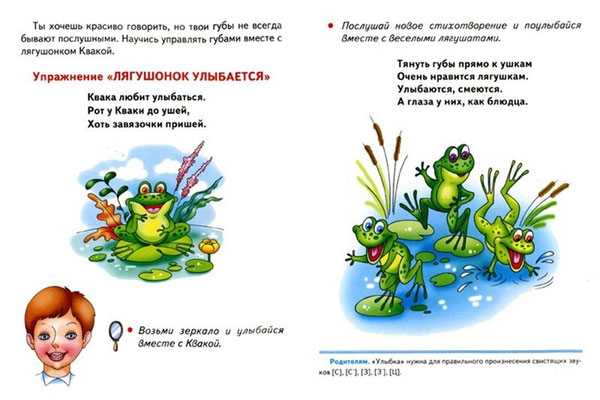 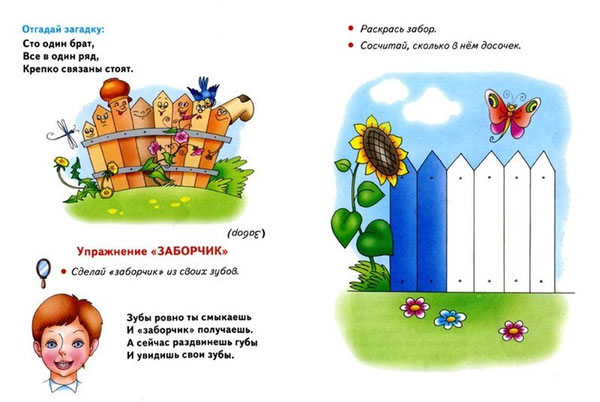 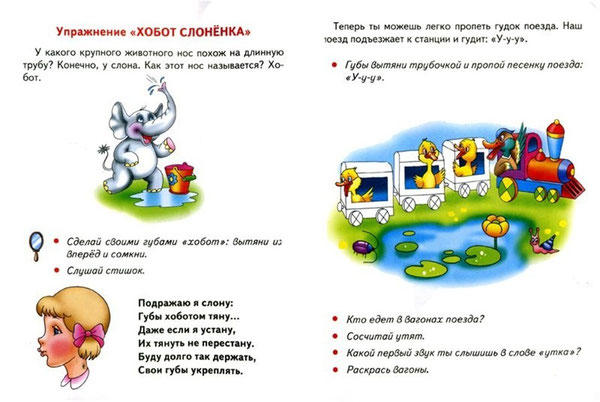 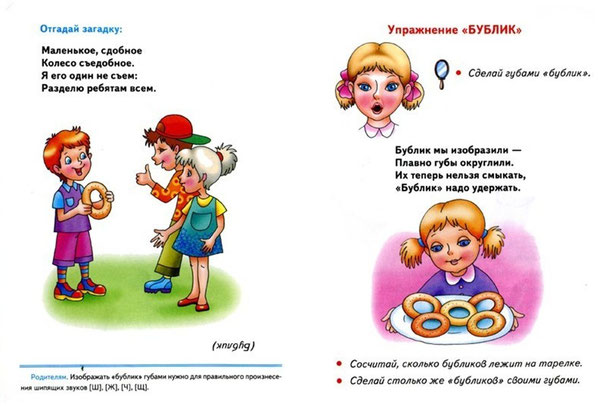 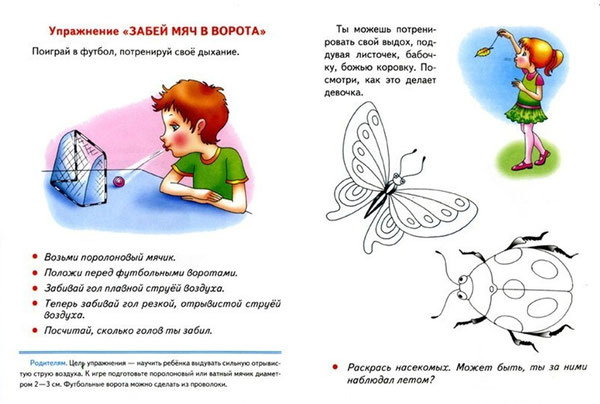 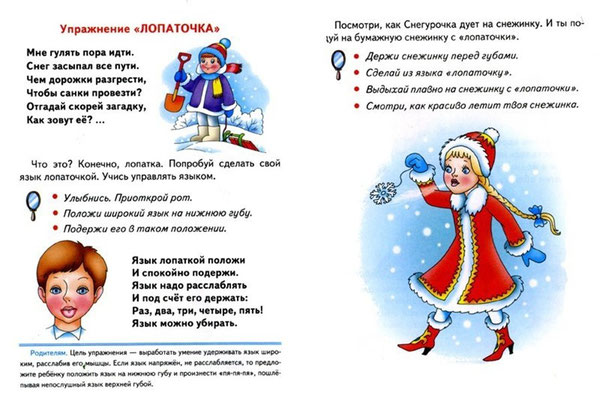 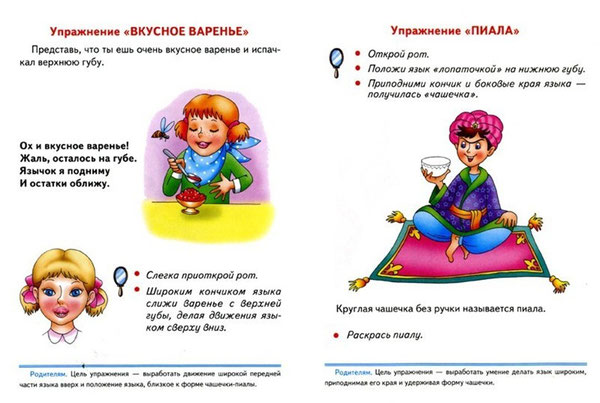 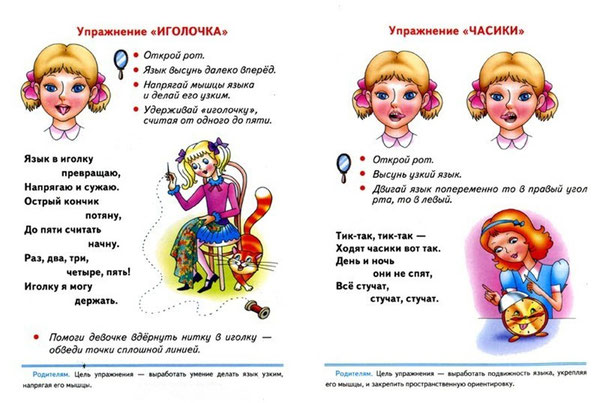 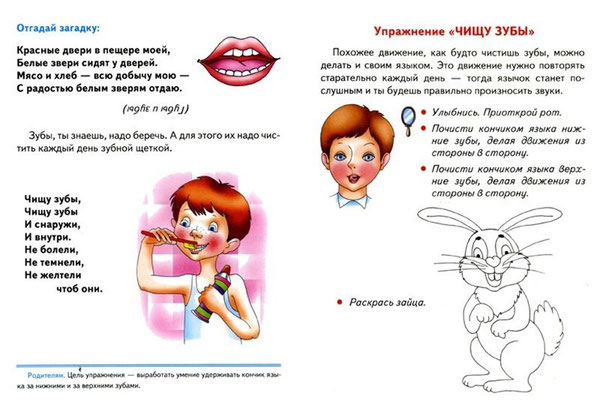 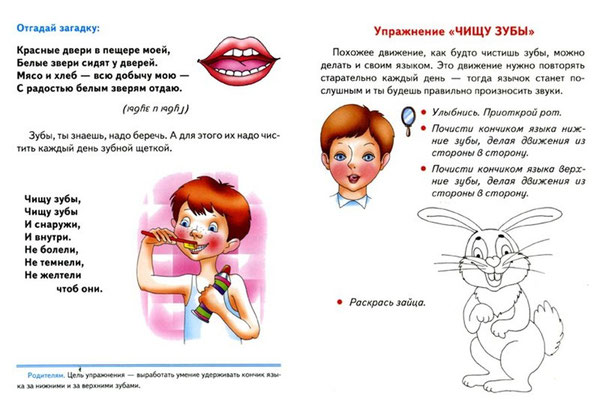 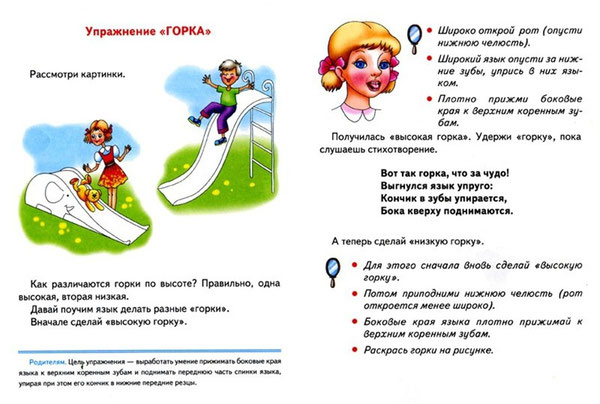 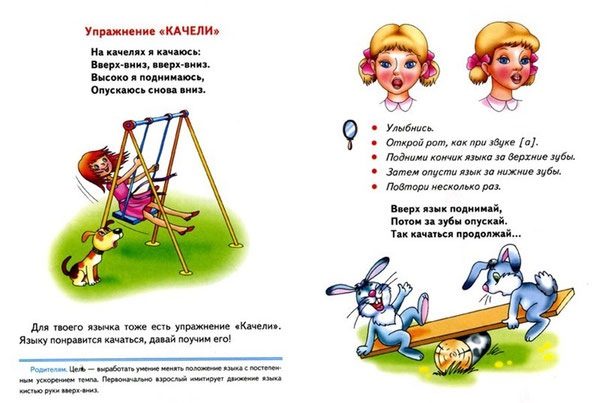 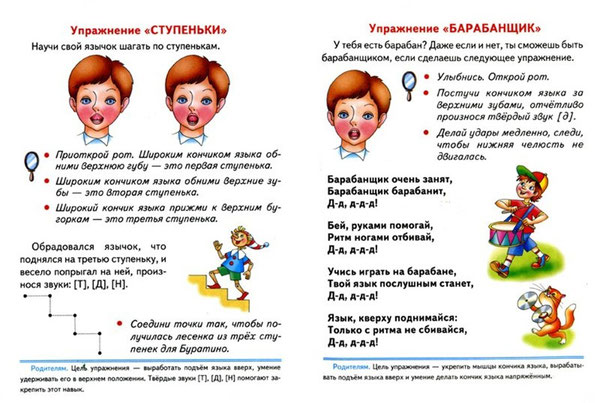 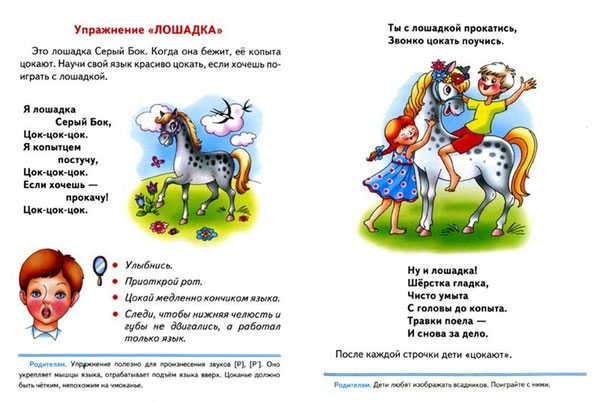 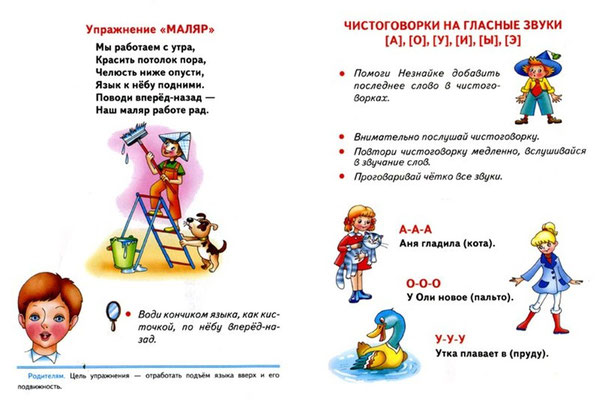 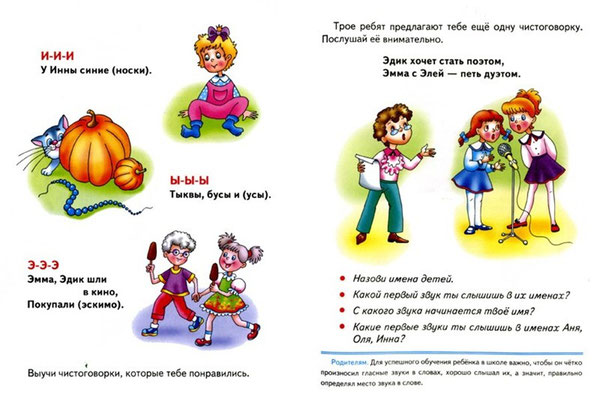 Информация была использована с сайта: http://www.detiam.com/логопедия/